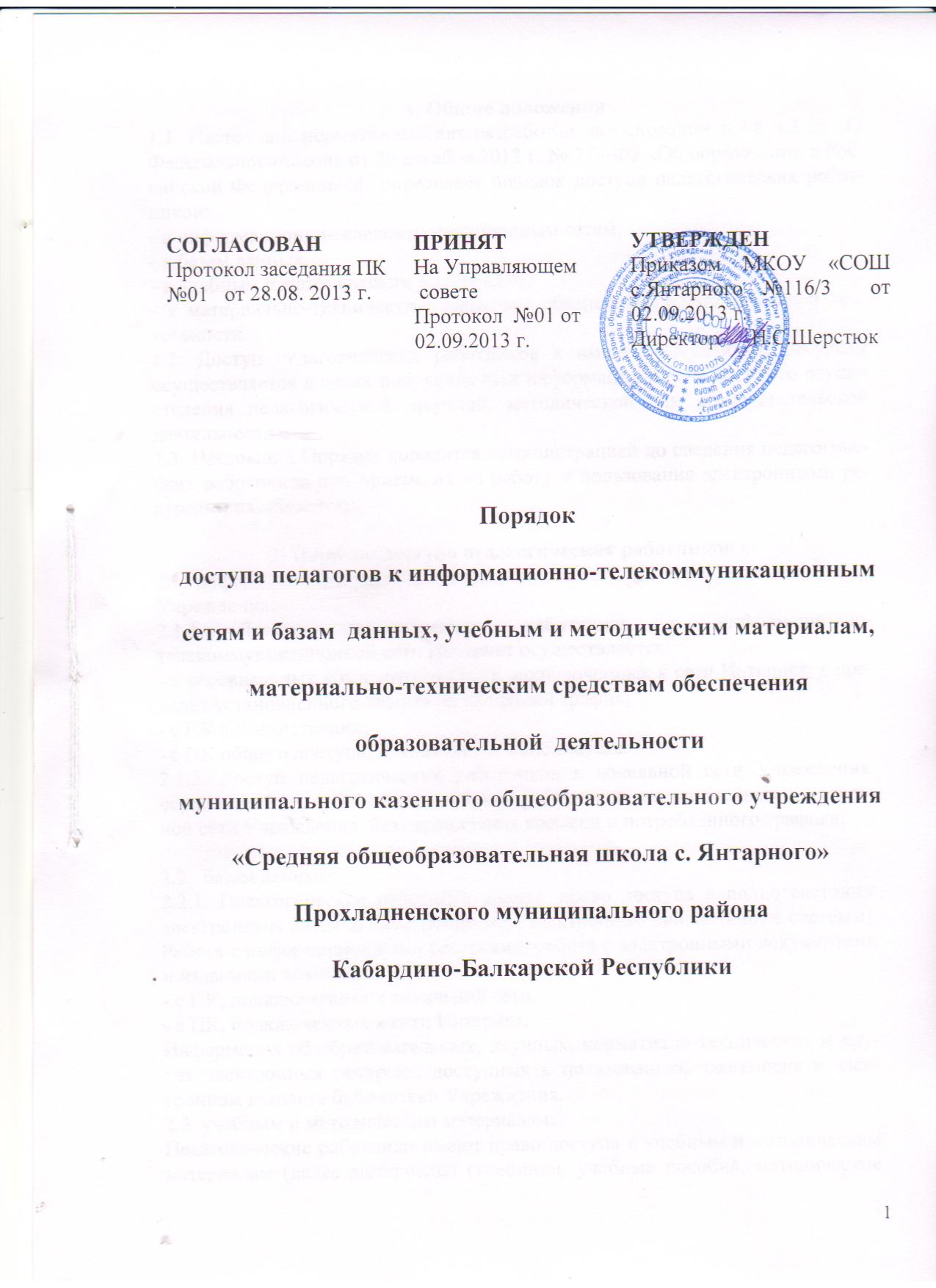 1. Общие положения1.1  Настоящий нормативный акт разработан на основании п.7.8 ч.3 ст. 47 Федерального закона от 29 декабря 2012 г. № 273-Ф3 «Об образовании в Российской Федерации» и  определяет порядок доступа педагогических работников:- к информационно-телекоммуникационным сетям,- к базам данных,- к учебным и методическим материалам,- к материально-техническим средствам обеспечения образовательной деятельности.1.2. Доступ педагогических работников к вышеперечисленным ресурсам осуществляется в целях получения ими информации и качественного осуществления педагогической, научной, методической или исследовательской деятельности.1.3. Настоящий Порядок доводится администрацией до сведения педагогических работников при приеме их на работу и пользования электронными ресурсами в библиотеке.2. Порядок доступа педагогических работников к:2.1. информационно-телекоммуникационной сети Интернет, локальной сети Учреждения:2.1.1 Доступ педагогических работников к информационно-телекоммуникационной сети Интернет осуществляется:- с персональных компьютеров (ПК),  подключенных к сети Интернет, в пределах установленного лимита на входящий трафик;- с ПК администрации;- с ПК общего доступа, находящихся в библиотеке.2.1.2. Доступ педагогических работников к локальной сети Учреждения  осуществляется с ПК педагогических работников, подключенных к локальной сети Учреждения  без ограничения времени и потребленного трафика;2.2.  базам данных:2.2.1. Педагогические работники имеют  право доступа к полнотекстовым электронным базам данных (например, электронные библиотечные системы). Работа с информационными ресурсами, работа с электронными документами и изданиями возможна:- с ПК, подключенных к локальной сети,- с ПК, подключенных к сети Интернет.Информация об образовательных, научных, нормативно-технических и других электронных ресурсах, доступных к пользованию,  размещена в электронном каталоге библиотеки Учреждения.2.3. учебным и методическим материалам:Педагогические работники имеют право доступа к учебным и методическим материалам (далее материалы) (учебники, учебные пособия, методические разработки,  документы учебно-методических комплексов по дисциплинам, фонды, рекомендации и иные материалы).Доступ к материалам, имеющим статус ограниченного пользования, осуществляется в порядке, установленном законодательством Российской Федерации или локальными нормативными актами.Библиотекарь, где обеспечивается хранение учебных и методических материалов, обязан  по  обращению педагогического работника выдать их (или копию) во временное пользование. Библиотекарь  должен  оказать содействие педагогическому работнику в поиске запрашиваемого материала.           Педагогические работники имеют право на получение справочной и иной информации.Доступ педагогических работников к материалам, размещенным на сайтах, электронных страницах, осуществляется в соответствии с пунктом 2.1. настоящего порядка.2.4. материально-техническим средствам обеспечения образовательной деятельности:2.4.1. Доступ педагогических работников к материально-техническим средствам обеспечения образовательной деятельности осуществляется:- без ограничения доступа к аудиториям, мастерским, спортивным залам и иным помещениям и местам проведения занятий во время, определенное в расписании занятий;- к движимым (переносным) материально-техническим средствам обеспечения образовательной деятельности (видеопроекторы, мобильные компьютерные классы и др. оборудование) по согласованию с лаборантом, ответственным за эти материально-технические средства.3. Правила пользования сети интернет3.1. Использование сети Интернет в Учреждении направлено на решение задач учебно-воспитательного процесса.3.2. Настоящий  Порядок регулирует условия и порядок использования сети Интернет через ресурсы Учреждения  учителями и работниками Учреждения.3.3. Использование сети Интернет в Учреждении подчинено следующим принципам:- соответствия образовательным целям;- содействия гармоничному формированию и развитию личности;- уважения закона, авторских и смежных прав, а также иных прав, чести и достоинства других граждан и пользователей Интернета;- приобретения новых навыков и знаний;- расширения применяемого спектра учебных и наглядных пособий;- социализации личности, введения в информационное общество.3.4. Использование сети Интернет в Учреждении возможно исключительно при условии ознакомления и согласия лица, пользующегося сетью Интернет в Учреждении, с настоящим  Порядком.3.5. Для обеспечения доступа участников образовательного процесса к сети Интернет в соответствии с установленными в Учреждении правилами руководитель Учреждения назначает своим приказом ответственного за организацию работы с Интернетом и ограничение доступа к сайтам экстремистской направленности и сайтам, содержащим запрещенную информацию..